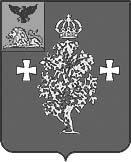 Управление образования администрации Борисовского районаОтдел оценки качества образованияАналитические материалыпо результатам мониторинга учебных достижений обучающихся по  физике в 7-х классах общеобразовательных учреждений Борисовского района в 2017 годуБорисовка, 2017ВведениеВ соответствии с приказом управления образования администрации Борисовского района от 07 апреля  2017 г. № 247 «О проведении мониторинга учебных достижений обучающихся 7, 8, 9 классов по отдельным предметам в общеобразовательных учреждениях Борисовского района»  отдел оценки качества образования управление образования администрации Борисовского района 18 апреля  2017 года провел мониторинг учебных достижений обучающихся по физике в 7-х классах в тестовой форме.Цели мониторинга:развитие единого образовательного пространства района,совершенствование районной системы оценки качества образования, своевременное выявление проблем в образовании и создание условий для их ликвидации.Исследования качества образования  проводились в 13 общеобразовательных организациях Борисовского района. Во всех общеобразовательных организациях с целью обеспечения самостоятельности выполнения работы и получения объективных результатов присутствовали уполномоченные представители управления образования администрации Борисовского района. Проверка работ осуществлялась независимой муниципальной комиссией, состав которой утверждался приказом управления образования администрации Борисовского района.Содержание диагностических работ соответствовало требованиям программ 7-го класса по физике.  Результаты мониторинга учебных достижений обучающихся 7 классовпо физике в общеобразовательных учреждениях Борисовского районаМониторинг учебных достижений обучающихся по физике состоял из 8 заданий. Максимальное количество баллов за всю работу – 11 баллов. Мониторинг учебных достижений обучающихся по физике выполняли 231 обучающийся, что составляет 90,94% от общего количества учеников 7-х классов общеобразовательных организаций Борисовского района.Абсолютное большинство обучающихся 7-х классов успешно справились с заданиями по физике. Качество знаний по району составило 60,1  %. Процент успеваемости – 98,7 %. Средний балл  7,2 (приложение 1).На «5» работу выполнило 36 обучающихся (15,1 %); на «4» выполнили 104 семиклассника (45 %); на «3» - 89 (38,5 %).100% качество знаний показали обучающиеся: МБОУ «Октябрьскотнянская СОШ».Выше среднерайонного показателя качество знаний продемонстрировали  обучающиеся: МБОУ «Борисовская СОШ №1 им. А.М. Рудого» (71,6 %); МБОУ «Борисовская ООШ №4» (69,2 %); МБОУ «Берёзовская СОШ имени Сырового А.В.» (75 %); МБОУ «Крюковская СОШ» (88,2 %); МБОУ «Стригуновская СОШ» (94,4 %); МБОУ «Хотмыжская СОШ» (72,7 %); МБОУ «Краснокутская ООШ» (66,6 %).Ниже среднерайонного показателя качество знаний обучающихся: МБОУ «Борисовская СОШ №2» (26,1 %); МБОУ «Борисовская СОШ им. Кирова» (58,8 %); МБОУ «Грузсчанская СОШ» (13,3 %); МБОУ «Новоборисовская СОШ имени Сырового А.В.» (41,6 %); МБОУ «Байцуровская ООШ» (50 %).Типичные ошибки, которые допустили обучающиеся:- определение давления воды и других жидкостей на твердые поверхности;На основании вышеизложенного можно сделать следующие выводы:анализ успешности выполнения заданий в целом по району позволяет говорить о том, что обучающиеся справились с мониторингом учебных достижений обучающихся;обучающиеся 7-х классов неточны в знаниях определения давленияРекомендации:Изучить анализ результатов мониторинга учебных достижений обучающихся по физике в разрезе Борисовского района до 05.05.2017 года.проанализировать результаты мониторинга учебных достижений обучающихся по физике в разрезе каждого общеобразовательного учреждения до 11.05.2017 года;на основе проведенного анализа выявить проблемные зоны в подготовке мониторинга учебных достижений обучающихся по физике, установить их причины  и разработать рекомендации по устранению выявленных проблемных зон до 15.05.2017 года;обсудить результаты мониторинга учебных достижений обучающихся на заседании районного методического объединения учителей физики, уделив особое внимание анализу причин выявленных проблем,  до 18.05.2017 года;учесть результаты мониторинга учебных достижений обучающихся по физике при распределении стимулирующей части фонда оплаты труда и выдвижении педагогов на присвоение квалификационной категории.Приложение 1.Сводный отчет о результатах районного мониторинга учебных достижений обучающихся по физике в 7 классах  муниципальных бюджетных общеобразовательных учреждений Борисовского района№ п/пнаименование МОУУчителькол-во уч-ся выполнявших работусредняя отметка за к/рсредний баллmax баллmin баллкол-во "2"кол-во "3"кол-во "4"кол-во "5"качество знаний (в %)успеваемость (в %)1МБОУ "Борисовская СОШ № 1 им. А. М. Рудого"813,77,4113122451371,698,717аФоменко Е.Г.244,28,510503111087,510017бГоловко И.В.233,56,7831814060,895,617вГоловко И.В.243,77,21150813366,610017гФоменко Е.Г.103,77,2860370701002МБОУ "Борисовская СОШ № 2"423,25,710222910126,195,27аБорисенко Л.В.243,25,7102216512591,67бБорисенко Л.В.183,25,8850135027,71003МБОУ "Борисовская СОШ им. Кирова"Якименко Н.В.123.77,3115055258,81004МБОУ "Борисовская ООШ № 4"Воскобойник Е.Н.133,98,0115046369,21005МБОУ "Березовская СОШ им. С. Н. Климова"Шульгина В.В.44,07,71150121751006МБОУ "Грузсчанская СОШ"Немцева Р.Д.174,28,6115029688,21007МБОУ "Крюковская СОШ"Колесник А.Т.153,15,8850132013,31008МБОУ "Новоборисовская СОШ имени  Сырового А. В."Остапенко Е.С.123,46,185075041,61009МБОУ "Октябрьскоготнянская СОШ"Романов А.Е.14,07,077001010010010МБОУ "Стригуновская СОШ"Ткаченко Н.Г.184,39,2116019894,410011МБОУ "Хотмыжская СОШ"Уколова Т.Ю.113,87,5105037172,710012МБОУ "Байцуровская ООШ"Богославец З.Н.23,56,58501105010013МБОУ "Краснокутская ООШ"Черкашина Т.Ф.33,68,096012066,6100Итого по районуИтого по району2313,77,21123891043560,198,7